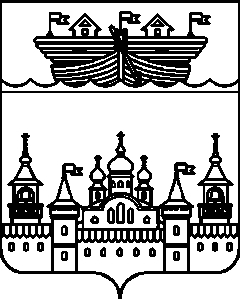 СЕЛЬСКИЙ СОВЕТЕГОРОВСКОГО СЕЛЬСОВЕТАВОСКРЕСЕНСКОГО МУНИЦИПАЛЬНОГО РАЙОНАНИЖЕГОРОДСКОЙ ОБЛАСТИРЕШЕНИЕ 18 ноября 2019 года	№ 42О внесении изменений в План работы сельского Совета Егоровского сельсовета на 2019 год от 27 декабря 2018 года № 49В соответствии с Федеральный закон от 06.10.2003 № 131-ФЗ «Об общих принципах организации местного самоуправления в Российской Федерации», сельский Совет Егоровского сельсовета решил:1.Внести в План работы сельского Совета Егоровского сельсовета на 2019 год от 27 декабря 2018 года № 49 следующие изменения:1)строку 1 плана изложить в новой редакции:2) Дополнить план работы сельского Совета строкой:2.Данное решение разместить на информационном стенде в администрации Егоровского сельсовета, а также на официальном сайте администрации Воскресенского муниципального района - http://www.voskresenskoe-adm.ru.3.Контроль за исполнением настоящего решения возложить на главу местного самоуправления Егоровского сельсовета Воскресенского муниципального района Нижегородской области (В.Б.Миронова).4.Настоящее решение вступает в силу со дня его официального опубликования.Глава местного самоуправления					В.Б.МироновВремя проведенияМероприятияМесто проведенияОтветственныеВ течение 2019 годаРазработка и принятия решения о внесении изменений и дополнений в Устав Егоровского сельсоветаАдминистрацияГлава местного самоуправления, глава администрацииНоябрь 2019 гПринятие муниципального правового акта устанавливающего Порядок принятия решения о применении мер ответственности к депутату, члену выборного органа местного самоуправления, выборному должностному лицу местного самоуправления, представившим недостоверные или неполные сведения о своих доходах, расходах, об имуществе и обязательствах имущественного характера, а также сведения о доходах, расходах, об имуществе и обязательствах имущественного характера своих супруги (супруга) и несовершеннолетних детей, если искажение этих сведений является несущественным, в Егоровском сельсовете Воскресенского муниципального района Нижегородской областиАдминистрацияГлава местного самоуправления, глава администрации